Muy Señora mía/Muy Señor mío,1	Me complace invitarle a participar en la edición de 2024 del Think-a-Thon sobre el metaverso, cuyo tema serán los "Mundos virtuales que revolucionan las ciudades y comunidades inteligentes y sostenibles". El evento ha sido organizado conjuntamente por la Unión Internacional de Telecomunicaciones (UIT), el Centro Internacional de Cálculos Electrónicos de las Naciones Unidas (CICE) y la Organización de las Naciones Unidas para la Alimentación y la Agricultura (FAO).2	El objetivo de la edición de 2024 del Think-a-Thon sobre el metaverso es aprovechar el potencial de las tecnologías virtuales y los enfoques más innovadores para generar conocimientos pragmáticos, proponer soluciones prácticas y promover una visión colectiva en favor de la creación de ciudades y comunidades más inteligentes y sostenibles.3	En esta ocasión, se han propuesto tres subtemas de trabajo:•	Plataformas educativas virtuales: Crear entornos de aprendizaje virtuales e inmersivos para mejorar el acceso a la educación de las comunidades subatendidas, promoviendo al mismo tiempo las oportunidades de aprendizaje permanente (ODS 4: Educación de calidad).•	Preparación y respuesta ante catástrofes: Proponer simulacros virtuales y entornos de formación destinados tanto a los equipos de respuesta a emergencias como a las comunidades, a fin de garantizar su preparación y capacidad de respuesta ante catástrofes naturales y artificiales (ODS 11: Ciudades y comunidades sostenibles, ODS 13: Acción climática).•	Simulacros de resolución de conflictos urbanos: Llevar a cabo simulacros virtuales adaptados a la gestión urbana y de las ciudades, con miras a facilitar las negociaciones diplomáticas y la resolución de conflictos entre ciudades, comunidades, partes interesadas y planificadores urbanos. Estos simulacros tienen por objeto reforzar el análisis de los conflictos y las estrategias de consolidación de la paz en las zonas urbanas (ODS 16: Paz, justicia e instituciones sólidas).4	Los participantes optarán a un primer premio de 10 000 francos suizos (CHF), un segundo premio de 5 000 CHF y un tercer premio de 3 000 CHF. Los ganadores se anunciarán el 3 de mayo de 2024 y la ceremonia de entrega de premios se celebrará en el marco del Día de los mundos virtuales de las Naciones Unidas: Aprovechar el metaverso para impulsar los ODS, que se celebrará el 14 de junio de 2024 en Ginebra (Suiza).5	La participación en el Think-a-Thon es pública y gratuita. Las personas interesadas pueden inscribirse para participar en el evento a través de la dirección https://www.itu.int/metaverse/un-virtual-worlds-day/thinkathon/. El plazo de inscripción finaliza el 29 de marzo de 2024. El plazo de presentación de propuestas para el Think-a-Thon finaliza ese mismo día.6		La información relativa al Think-a-Thon, incluidos el calendario, el formato y los subtemas propuestos, está disponible en la dirección https://www.itu.int/metaverse/un-virtual-worlds-day/thinkathon/. Le rogamos consulte periódicamente la página de inicio para mantenerse al día de las últimas novedades.7	Para obtener más información y formular preguntas relacionadas con el Think-a-Thon, puede dirigirse a virtualworlds@itu.int.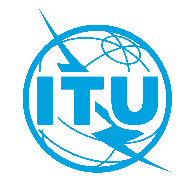 Unión Internacional de TelecomunicacionesOficina de Normalización de las TelecomunicacionesUnión Internacional de TelecomunicacionesOficina de Normalización de las TelecomunicacionesGinebra, 7 de marzo de 2024Ref.:Circular TSB 187FG-MV/CBA:–	las Administraciones de los Estados Miembros de la Unión;–	los Miembros de Sector del UIT-T;–	los Asociados del UIT-T;–	las Instituciones Académicas de la UITCopia:–	a los Presidentes y Vicepresidentes de las Comisiones de Estudio del UIT-T;–	al Director de la Oficina de Desarrollo de las Telecomunicaciones;–	al Director de la Oficina de RadiocomunicacionesTel.:+41 22 730 6301A:–	las Administraciones de los Estados Miembros de la Unión;–	los Miembros de Sector del UIT-T;–	los Asociados del UIT-T;–	las Instituciones Académicas de la UITCopia:–	a los Presidentes y Vicepresidentes de las Comisiones de Estudio del UIT-T;–	al Director de la Oficina de Desarrollo de las Telecomunicaciones;–	al Director de la Oficina de RadiocomunicacionesFax:+41 22 730 5853A:–	las Administraciones de los Estados Miembros de la Unión;–	los Miembros de Sector del UIT-T;–	los Asociados del UIT-T;–	las Instituciones Académicas de la UITCopia:–	a los Presidentes y Vicepresidentes de las Comisiones de Estudio del UIT-T;–	al Director de la Oficina de Desarrollo de las Telecomunicaciones;–	al Director de la Oficina de RadiocomunicacionesCorreo-e:virtualworlds@itu.intA:–	las Administraciones de los Estados Miembros de la Unión;–	los Miembros de Sector del UIT-T;–	los Asociados del UIT-T;–	las Instituciones Académicas de la UITCopia:–	a los Presidentes y Vicepresidentes de las Comisiones de Estudio del UIT-T;–	al Director de la Oficina de Desarrollo de las Telecomunicaciones;–	al Director de la Oficina de RadiocomunicacionesAsunto:Edición de 2024 del Think-a-Thon sobre el metaversoEdición de 2024 del Think-a-Thon sobre el metaversoAtentamente,Seizo Onoe
Director de la 
Oficina de Normalización de las Telecomunicaciones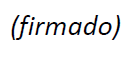 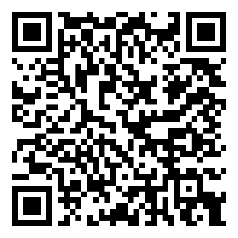 Información sobre el Think-a-Thon